Босохождение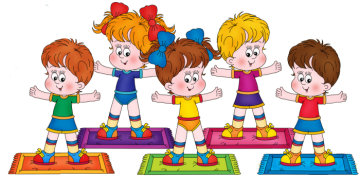 Процедура «Босохождение» является действенным методом закаливания, который к тому же  является хорошим средством укрепления связок стопы,  формирования ее свода - профилактики плоскостопия. Хождение босыми ногами по холодному  полу, земле,все возможным неровностям: ребристым дорожкам, массажнымковрикам; возбуждает нервную систему. Хождение босиком по мягкой траве, мягким коврикам успокаивает её. Чередование в хождении босыми ногами по разным поверхностям создает  «эффект контрастного душа» для стоп.                                                                                                                                                                            Закаливающая процедура «Босохождение» применяется детям с 1, 5 лет и старше, хорошо переносится и  очень  физиологична.                                                                                                           Противопоказаний  у данного  закаливания нет, исключение составляют дети с острыми           заболеваниями.        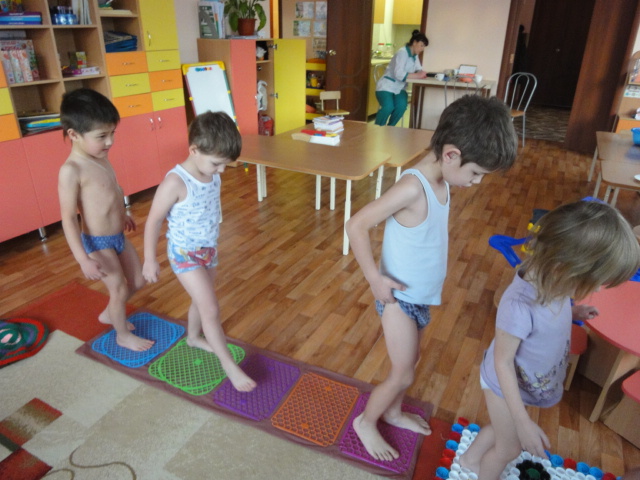 